2019杜克大学创新创业与企业领袖培养冬季项目行程安排Gary Ringenberg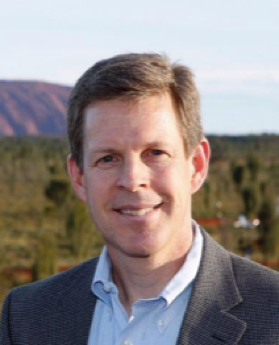 全球五百强企业卡特彼勒有限公司（Caterpillar）前高管，36年管理经验，负责美国伊利诺伊州、佛及利亚州、加州以及中国上海的市场。卡特彼勒有限公司是道琼斯工业平均指数的三十家公司之一，它在其行业中排名第一，拥有超过三十亿美元的资产。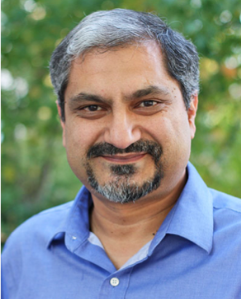  Salman Azhar杜克大学天使基金投资中心主任；杜克大学计算机科学与商学院双职教授；利士曼全球风险投资有限公司（Richmond Global Ventures）合伙人；瞬间投资有限公司（Moment Venture）合伙人利士曼全球风险投资公司通过投资全球化、新兴市场初创企业、创新和可持续发展从而实现积极变革；瞬间投资有限公司是经验丰富的IT风险投资机构，支持那些正在构建下一代万兆企业基础设施的企业家。1月21日1月22日1月23日1月24日1月25日1月26日1月27日周一周二周三周四周五周六周日18:00到达杜克大学9:00 - 11:00开班典礼及项目说明9:00 - 11:30课程1&2：企业家特质分析与培养9:00 - 11:30课程5&6：商业模式选择与机会识别9:00 - 11:30课程9&10：商业计划的初步执行与修正9:00 - 11:30南北战争历史景点和杜克家族博物馆11:00 - 12:00        杜克大学校园活动18:00到达杜克大学14:00 - 16:00        探索杜克大学校园与团队建设15:00 – 18:00课程3&4：创业团队的组成和磨合15:00 – 18:00课程7&8：市场调研步骤与分析工具14:00 - 16:00        杜克花园+纳什博物馆14:00 - 16:00冰淇淋农场+英语练习14:00 - 16:00杜克大学校园活动1月28日1月29日1月30日1月31日2月1日2月2日2月3日周一周二周三周四周五周六周日9:00 - 11:30课程11&12：全球视角下商业战略分析9:00 - 11:30北卡三角区高科技公司参访9:00 - 11:30课程15&16企业文化的力量与塑造9:00 - 11:30American Tabacoo Campus     创业基地+公司参访08:30 - 11:30        社区志愿者服务入住寄宿家庭，体验纯正美国中产阶级家庭文化入住寄宿家庭，体验纯正美国中产阶级家庭文化15:00 – 18:00课程13&14：经典商业案例研究：APPLE公司15:00 – 18:00参访北卡政治中心：北卡立法院15:00 – 18:00课程17&18市场细分和定位策略15:00 – 18:00课程19&20：Aqualisa经典商业案例研究15:00 – 18:00北卡三角区高科技公司参访入住寄宿家庭，体验纯正美国中产阶级家庭文化入住寄宿家庭，体验纯正美国中产阶级家庭文化2月4日2月5日2月6日2月7日2月8日2月9日2月10日周一周二周三周四周五周六周日9:00 - 11:30杜克大学创新研究中心参访美国第二大金融中心夏洛特市参访美国第二大金融中心夏洛特市，观看NBA比赛9:00 - 11:30北卡大学教堂山分校校园参观9:00 - 11:30课程23&24毕业商业计划展示自由活动上午到达罗利机场，登机回国15:00 – 18:00课程21&22：美国生物医药公司案例研究美国第二大金融中心夏洛特市参访美国第二大金融中心夏洛特市，观看NBA比赛14:00 – 16:00北卡州立大学参观15:00 – 18:00结业典礼自由活动上午到达罗利机场，登机回国18:30 春节Party美国第二大金融中心夏洛特市参访美国第二大金融中心夏洛特市，观看NBA比赛14:00 – 16:00北卡州立大学参观15:00 – 18:00结业典礼自由活动上午到达罗利机场，登机回国